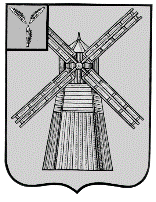 СОБРАНИЕ ДЕПУТАТОВПИТЕРСКОГО МУНИЦИПАЛЬНОГО РАЙОНАСАРАТОВСКОЙ ОБЛАСТИРЕШЕНИЕс.Питеркаот 21 декабря 2020 года                     					    №46-12О внесении изменений в решение Собрания депутатов Питерского муниципального района Саратовской области от 31 января 2013 года №25-13В соответствии с частью 12 статьи 34 Федерального закона от 23 июня 2014 года №171-ФЗ «О внесении изменений в Земельный кодекс Российской Федерации и отдельные законодательные акты Российской Федерации, Федеральным законом от 06 октября 2003 года №131-ФЗ «Об общих принципах организации местного самоуправления в Российской Федерации» руководствуясь Уставом Питерского муниципального района Саратовской области, Собрание Депутатов Питерского муниципального района Саратовской области РЕШИЛО: 1. Внести в Решение Собрания депутатов Питерского муниципального района от 31 января 2013 года № 25-13 «Об утверждении Правил землепользования и застройки поселения Агафоновского муниципального образования Питерского муниципального района Саратовской области» (с изменениями от 23 марта 2017 года №8-4, от 22 декабря 2017 года №18-13, от 13 апреля 2020 года №40-9, от 30 октября 2020 года №45-12) следующие изменения:1.1.  Пункт 11. статьи 25 изложить в новой редакции:«11. Наименования видов разрешенного использования земельных участков определены по Классификатору, утвержденному Приказом Министерства экономического развития РФ от 01 сентября 2014 года №540 (с изменениями и дополнениями от 30 сентября 2015 года, от 6 октября 2017 года, от 9 августа 2018 года, от 4 февраля 2019 года).»1.2. В статье 27. Градостроительные регламенты на территории жилой зоны в разделе Ж1, Жст «Зона застройки индивидуальными жилыми домами», «Зона индивидуальной жилой застройки в зоне особого строительного режима» вспомогательные виды разрешенного использования (код вида разрешенного использования) наименование вида разрешенного использования земельного участка «Коммунальное обслуживание(3.0)» изменить на «Коммунальное обслуживание(3.1)»;1.3.  В статьях 28, 29,30 наименование вида разрешенного использования земельного участка «Обслуживание автотранспорта(4.9)» изменить на «Служебные гаражи (4.9)»;1.4. В статье 29 Градостроительные регламенты на территориях инженерно-транспортной инфраструктуры наименование вида разрешенного использования земельного участка «Объекты придорожного сервиса(4.9.1)» изменить на «Объекты дорожного сервиса(4.9.1)»;1.5. В статье 32. Градостроительные регламенты на территориях зон специального назначения наименование вида разрешенного использования земельного участка «Ритуальная деятельность(12.2)» изменить на «Ритуальная деятельность(12.1)».2. Настоящее решение вступает в силу с момента его официального опубликования в районной газете «Искра» и подлежит размещению на официальном сайте администрации Питерского муниципального района в информационно-телекоммуникационной сети «Интернет» по адресу: http://питерка.рф.Председатель Собрания депутатов Питерского муниципального районаГлава Питерского муниципального района                                     В.Н.Дерябин                                         С.И.Егоров